Noteguide for Power - Videos 5B			   	     Name					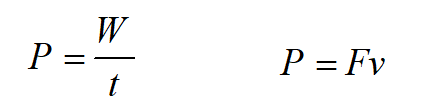 A person does 48 J of work in 6.0 s.  What is their power output?My 30. HP van could go 25 m/s top speed.  What was the force resisting its motion?1 horsepower = 745.7 Watts, 1 kW = 1000 WattsWhiteboards:1. Joe Mama does 613 J of work in 2.13 seconds.  What is his power output?(288 W)2. Ima Wonder can put out 127 W of power.  What time will it take her to do 671 J of work? (5.28 s)3. What work does a 1.5 HP motor do in 1 minute? (P = 1.5x745.7 W)(67,113 J)4. Bob N. Frappels slides a box with 43 N of force at a constant speed of 5.3 m/s.  What is his power output?(230 W)5. Frieda People can put out 430. W of power.  With what speed can she push a car if it takes 152 N to make it move at a constant velocity?(2.83 m/s)5. Frieda People can put out 430. W of power.  With what speed can she push a car if it takes 152 N to make it move at a constant velocity?(2.83 m/s)